Наш адрес:г.Сургут,ул. Бажова, д.16, (кабинет320)Контактные телефоны:52-60-9052-91-25Гражданский кодекс Российской ФедерацииСтатья 36. Исполнение опекунами и попечителями своих обязанностей.1. Обязанности по опеке и попечительству исполняются безвозмездно, кроме случаев, предусмотренных законом.2. Опекуны и попечители обязаны извещать органы опеки и попечительства о перемене места жительства.3. Опекуны и попечители обязаны заботиться о содержании своих подопечных, об обеспечении их уходом и лечением, защищать их права и интересы.4. Если основания, в силу которых гражданин был признан недееспособным или ограниченно дееспособным вследствие злоупотребления спиртными напитками или наркотическими средствами, отпали, опекун или попечитель обязан ходатайствовать перед судом о признании подопечного дееспособным и о снятии с него опеки или попечительства. Управление опеки и попечительства администрации Сургутского районаОтдел по защите личных и имущественных прав граждан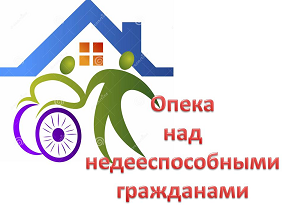 г. Сургут 2020Управление опеки и попечительства администрации Сургутского районаОтдел по защите личных и имущественных прав гражданг. Сургут 2020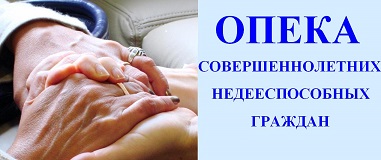 Кто такой недееспособный  Гражданин, который вследствие психического расстройства не может понимать значения своих действий или руководить ими, может быть признан судом недееспособным в порядке, установленном гражданским процессуальным законодательством. Над ним устанавливается опека. (статья 29 Гражданского Кодекса Российской Федерации).Шаг 1.  Подача в суд заявления о признании гражданина недееспособным.                                                                  Подать заявление о признании гражданина недееспособным. имеют право:                                                     - супруги;                                                                                    -близкие родственники (родители, дети, братья, сестры);                                                                                 - органы опеки и попечительства (в случае отсутствия близких родственников);                                                              - медицинские организации, оказывающие психиатрическую помощь. (ст. 281 Гражданского процессуального кодекса Российской Федерации).Шаг 2. Подготовка и подача документов в орган опеки и попечительства.   Перечень определён постановлением Правительства Российской Федерации от 17.11.2010 № 927. Гражданин, выразивший желание стать опекуном над недееспособным гражданином, представляет в орган опеки и попечительства по месту жительства следующие документы: 1) заявление о назначении опекуном;                         2) справку с места работы с указанием должности и размера средней заработной платы за последние 12 месяцев, (для пенсионеров - копии пенсионного удостоверения);3) медицинское заключение о состоянии здоровья, выданное в порядке, устанавливаемом Министерством здравоохранения Российской Федерации;4) копию свидетельства о браке (если гражданин, выразивший желание стать опекуном, состоит в браке);5) письменное согласие совершеннолетних членов семьи с учетом мнения детей, достигших 10-летнего возраста, проживающих совместно с гражданином, выразившим желание стать опекуном:6) автобиографию (заполняется в свободной форме).ВАЖНО!  Родители, бабушки, дедушки, братья, сестры, дети и внуки, которые совместно проживали с недееспособным не менее 10 лет на день подачи заявления о назначении опекуном (далее - близкие родственники, выразившие желание стать опекунами), представляют в орган опеки и попечительства по месту жительства следующие документы:1) заявление о назначении опекуном; 2)документы, подтверждающие родство с совершеннолетним подопечным;3) медицинское заключение о состоянии здоровья по близкого родственника, выразившего желание стать опекуном;4) копию свидетельства о браке (если близкий родственник, выразивший желание стать опекуном, состоит в браке).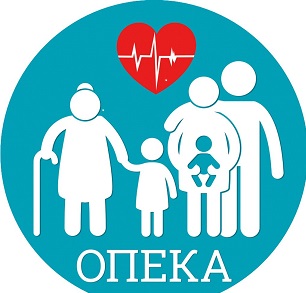 Опекунами над недееспособным совершеннолетним гражданином могут быть только совершеннолетние дееспособные граждане, не лишенные родительских прав и не имеющие на момент установления опеки судимости за умышленное преступление против жизни или здоровья граждан (п. 2 ст. 35 ГК РФ).Заявление о назначении опекуном над недееспособными гражданами, возможно, подать в органы опеки и попечительства лично, либо в форме электронного документа на «Едином портале государственных и муниципальных услуг» по адресу в сети Интернет www.gosuslugi.ru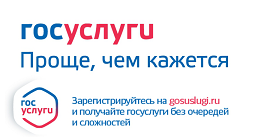 Кто такой недееспособный  Гражданин, который вследствие психического расстройства не может понимать значения своих действий или руководить ими, может быть признан судом недееспособным в порядке, установленном гражданским процессуальным законодательством. Над ним устанавливается опека. (статья 29 Гражданского Кодекса Российской Федерации).Шаг 1.  Подача в суд заявления о признании гражданина недееспособным.                                                                  Подать заявление о признании гражданина недееспособным. имеют право:                                                     - супруги;                                                                                    -близкие родственники (родители, дети, братья, сестры);                                                                                 - органы опеки и попечительства (в случае отсутствия близких родственников);                                                              - медицинские организации, оказывающие психиатрическую помощь. (ст. 281 Гражданского процессуального кодекса Российской Федерации).Шаг 2. Подготовка и подача документов в орган опеки и попечительства.   Перечень определён постановлением Правительства Российской Федерации от 17.11.2010 № 927. Гражданин, выразивший желание стать опекуном над недееспособным гражданином, представляет в орган опеки и попечительства по месту жительства следующие документы: 1) заявление о назначении опекуном;                         2) справку с места работы с указанием должности и размера средней заработной платы за последние 12 месяцев, (для пенсионеров - копии пенсионного удостоверения);3) медицинское заключение о состоянии здоровья, выданное в порядке, устанавливаемом Министерством здравоохранения Российской Федерации;4) копию свидетельства о браке (если гражданин, выразивший желание стать опекуном, состоит в браке);5) письменное согласие совершеннолетних членов семьи с учетом мнения детей, достигших 10-летнего возраста, проживающих совместно с гражданином, выразившим желание стать опекуном:6) автобиографию (заполняется в свободной форме).ВАЖНО!  Родители, бабушки, дедушки, братья, сестры, дети и внуки, которые совместно проживали с недееспособным не менее 10 лет на день подачи заявления о назначении опекуном (далее - близкие родственники, выразившие желание стать опекунами), представляют в орган опеки и попечительства по месту жительства следующие документы:1) заявление о назначении опекуном; 2)документы, подтверждающие родство с совершеннолетним подопечным;3) медицинское заключение о состоянии здоровья по близкого родственника, выразившего желание стать опекуном;4) копию свидетельства о браке (если близкий родственник, выразивший желание стать опекуном, состоит в браке).Опекунами над недееспособным совершеннолетним гражданином могут быть только совершеннолетние дееспособные граждане, не лишенные родительских прав и не имеющие на момент установления опеки судимости за умышленное преступление против жизни или здоровья граждан (п. 2 ст. 35 ГК РФ).Заявление о назначении опекуном над недееспособными гражданами, возможно, подать в органы опеки и попечительства лично, либо в форме электронного документа на «Едином портале государственных и муниципальных услуг» по адресу в сети Интернет www.gosuslugi.ru